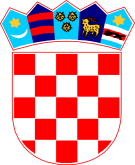 REPUBLIKA HRVATSKA   ZADARSKA ŽUPANIJA   OPĆINA PRIVLAKA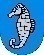            Ivana Pavla II, 46          23233 PRIVLAKAPOVJERENSTVO ZA PROVEDBU JAVNOG NATJEČAJA ZA ZAKUP  POSLOVNOG PROSTORA KLASA: 372-03/19-01/01
URBROJ: 2198/28-02-19-7Privlaka, 22. siječnja 2019.godinePredmet: Obavijest o javnom otvaranju ponudaU postupku provedbe Javnog natječaja za zakup poslovnog prostora na čest.zem. 2644/1 i 2644/2, k.o. Privlaka, objavljenog u Zadarskom listu, obavještavamo zainteresirane da će se Javno otvaranje ponuda održati 25. siječnja 2019. godine (petak) , s početkom u 10,00 sati.
Javno otvaranje ponuda održati će se u općinskoj vijećnici Općine Privlaka, Ivana Pavla II 46, Privlaka.POVJERENSTVO ZA PROVEDBU JAVNOG NATJEČAJA Nina Škibola, mag.iur.